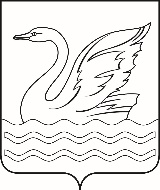 Городской округ Долгопрудный Московской областиСОВЕТ ДЕПУТАТОВГОРОДСКОГО ОКРУГА ДОЛГОПРУДНЫЙМОСКОВСКОЙ ОБЛАСТИ141700, Московская область,городской округ Долгопрудный, пл. Собина, дом 3,                                                         тел./факс: (495) 408-88-75sovet_deputatov_dolgoprudny@mail.ruРЕШЕНИЕ     «22» апреля 2022 года                                                                                   № 34 - р     О выдвижении представителя Молодежного парламента при Совете депутатов городского округа Долгопрудный Московской областив состав Московского областного молодежного парламента	В соответствии с Федеральным законом от 06.10.2003 № 131-ФЗ                          «Об общих принципах организации местного самоуправления в Российской Федерации», Законом Московской области 	от 16.04.2010 № 40/2010-ОЗ                                        «О Московском областном молодежном парламенте», на основании Устава городского округа Долгопрудный Московской области, Совет депутатов городского округа Долгопрудный Московской областиР Е Ш И Л:     1. Выдвинуть представителем Молодежного парламента при Совете депутатов городского округа Долгопрудный Московской области в состав Московского областного молодежного парламента председателя Молодежного парламента при Совете депутатов городского округа Долгопрудный Московской области Арутюнян Лауру Владимировну.            2. Признать утратившим силу решение Совета депутатов городского округа Долгопрудный Московской области от 19.05.2021 № 38-р «О выдвижении представителя Молодежного парламента при Совете депутатов городского округа Долгопрудный Московской области в состав Московского областного молодежного парламента». 3. Опубликовать настоящее решение в официальном печатном средстве массовой информации городского округа Долгопрудный «Вестник «Долгопрудный».4. Настоящее решение вступает в силу с момента его подписания председателем Совета депутатов городского округа Долгопрудный Московской области.Председатель Совета депутатовгородского округа ДолгопрудныйМосковской области 						          Д.В. Балабанов«22» апреля  2022 годаПринято на заседании Совета депутатов городского округа ДолгопрудныйМосковской области20 апреля 2022 года